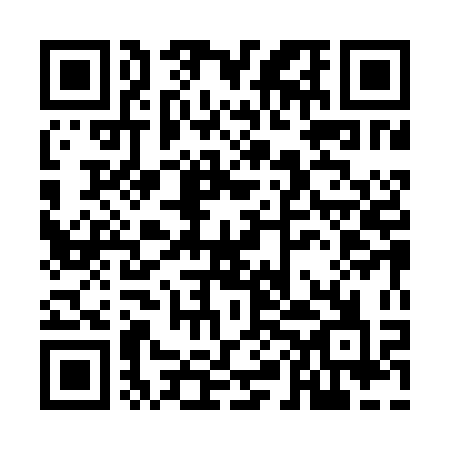 Ramadan times for Tijuana, MexicoMon 11 Mar 2024 - Wed 10 Apr 2024High Latitude Method: NonePrayer Calculation Method: Muslim World LeagueAsar Calculation Method: ShafiPrayer times provided by https://www.salahtimes.comDateDayFajrSuhurSunriseDhuhrAsrIftarMaghribIsha11Mon5:415:417:0312:584:216:546:548:1112Tue5:405:407:0112:584:216:546:548:1113Wed5:385:387:0012:574:216:556:558:1214Thu5:375:376:5912:574:226:566:568:1315Fri5:365:366:5812:574:226:576:578:1416Sat5:345:346:5612:574:226:576:578:1417Sun5:335:336:5512:564:226:586:588:1518Mon5:325:326:5412:564:236:596:598:1619Tue5:305:306:5212:564:236:596:598:1720Wed5:295:296:5112:554:237:007:008:1721Thu5:285:286:5012:554:237:017:018:1822Fri5:265:266:4812:554:237:027:028:1923Sat5:255:256:4712:544:247:027:028:2024Sun5:235:236:4612:544:247:037:038:2125Mon5:225:226:4512:544:247:047:048:2126Tue5:215:216:4312:544:247:047:048:2227Wed5:195:196:4212:534:247:057:058:2328Thu5:185:186:4112:534:247:067:068:2429Fri5:165:166:3912:534:247:077:078:2530Sat5:155:156:3812:524:257:077:078:2531Sun5:135:136:3712:524:257:087:088:261Mon5:125:126:3512:524:257:097:098:272Tue5:115:116:3412:514:257:097:098:283Wed5:095:096:3312:514:257:107:108:294Thu5:085:086:3212:514:257:117:118:305Fri5:065:066:3012:514:257:117:118:316Sat5:055:056:2912:504:257:127:128:317Sun5:035:036:2812:504:257:137:138:328Mon5:025:026:2712:504:257:137:138:339Tue5:015:016:2512:494:257:147:148:3410Wed4:594:596:2412:494:257:157:158:35